Державний університет «Житомирська політехніка»Факультет комп'ютерно-інтегрованих технологій, мехатроніки і робототехнікиКафедра автоматизації та комп’ютерно-інтегрованих технологій ім. проф. Б.Б. СамотокінаСпеціальність: 151 «Автоматизація та комп’ютерно-інтегровані технології»Освітній рівень: «бакалавр»Державний університет «Житомирська політехніка»Факультет комп'ютерно-інтегрованих технологій, мехатроніки і робототехнікиКафедра автоматизації та комп’ютерно-інтегрованих технологій ім. проф. Б.Б. СамотокінаСпеціальність: 151 «Автоматизація та комп’ютерно-інтегровані технології»Освітній рівень: «бакалавр»«ЗАТВЕРДЖУЮ»Проректор з НПР______А.В. Морозов«__» __________ 2020 р.Затверджено на засіданні кафедри автоматизації та комп’ютерно-інтегрованих технологій ім. проф. Б.Б. Самотокіна протокол №__ від «__» _______2020р.Завідувач кафедри ______А.Г. Ткачук«__» __________ 2020 р.ТЕСТОВІ ЗАВДАННЯОснови САПРТЕСТОВІ ЗАВДАННЯОснови САПР№п/пТекст завдання1Оберіть некоректне твердження:2Оберіть коректне твердження:3САПР класифікуються за такими критеріями (оберіть найбільш повноцінну відповідь без некоректних формулювань)4САПР бувають такого виду:5САПР бувають такого виду:6До систем середнього рівня відносяться такі САПР та програмні засоби автоматизації, як7До систем нижнього рівня відносяться такі САПР та програмні засоби автоматизації, як8До систем верхнього рівня відносяться такі САПР та програмні засоби автоматизації, як9Термін “САПР” найбільш близько відповідає іноземному поняттю:10Оберіть некоректну характеристику поняття “САПР”11Оберіть некоректну характеристику поняття “техніка”12Оберіть некоректну характеристику поняття “технічна система”13Технічні системи не класифікуються за:14Технічні системи (ТС) не бувають наступними:15Виробничий цикл при відсутності САПР та систем автоматизації виробничих процесів (САВП) не включає таку складову:16Виробничий цикл при наявності САПР та систем автоматизації виробничих процесів (САВП) не включає таку складову:17Життєвий цикл продукції – це18На етапах проектування, підготовки та реалізації виробництва (в межах життєвого циклу продукції) не використовують технологію1920.	Системи автоматизованого проектування найчастіше використовуються на такому етапі життєвого циклу виробу як20АСК ТП найчастіше використовуються на такому етапі життєвого циклу виробу як21Системи автоматизованої підготовки (технологічної підготовки) виробництва найчастіше використовуються на такому етапі життєвого циклу виробу, як22Технологія автоматизованого проектування (САПР), як правило, використовується на такому етапі життєвого циклу продукції:23Автоматизована система наукових досліджень (АСНД) використовується на такому етапі життєвого циклу продукції:24Автоматизована геометричного моделювання (АГМ) використовується на такому етапі життєвого циклу продукції:25Автоматизована система планових робіт (АСПР) використовується на такому етапі життєвого циклу продукції:26Автоматизована система технологічної підготовки (АСТП) використовується на такому етапі життєвого циклу продукції:27Автоматизована система керування виробництвом (АСКВ) використовується на такому етапі життєвого циклу продукції:28Автоматизована система керування технологічним процесом (АСКТП) використовується на такому етапі життєвого циклу продукції:29Стадія “задуму” життєвого циклу продукції включає:30Стадія “створення” життєвого циклу продукції включає:31Стадія “використання” життєвого циклу продукції включає:32Програма sPlan не дозволяє33Головне меню програми sPlan не містить пункту34Головне меню програми sPlan не містить пункту35Вікно програми sPlan містить (оберіть найбільш повну відповідь)36Панель керування бібліотеками в sPlan не дозволяє37Вікно налаштувань бібліотек в sPlan не дозволяє38Вікно керування файлами бібліотек в sPlan не дозволяє39Кожна бібліотека в sPlan зберігається як40Контекстне меню панелі елементів бібліотеки в sPlan не дозволяє41Додавання елементу з бібліотеки на схему в sPlan виконується42Креслення графічного примітиву на схемі в sPlan виконується43Область закладок в нижній частині вікна креслення в sPlan не дозволяє44Нижня (статусна) панель в sPlan керування не дозволяє45Оберіть невірне твердження в sPlan46Налаштування кроку сітки в sPlan виконується47Панель інструментів sPlan 5.0/6.0 не містить48Налаштування параметрів ліній, контурів та заливок не виконується в sPlan49Параметри налаштувань ліній актуальні для таких графічних примітивів в sPlan50Параметри налаштувань контурів та заливок актуальні для таких графічних примітивів в sPlan51В якості параметрів налаштувань ліній не можливо задати52В sPlan в якості параметрів налаштувань ліній не можливо задати53В sPlan в якості параметрів налаштувань контурів та заливок не можливо задати54В sPlan в якості параметрів налаштувань контурів та заливок не можливо задати55В sPlan в якості параметрів налаштувань контурів та заливок для багатокутника/полілінії не можливо задати56В sPlan в якості параметрів налаштувань при побудові для багатокутника (інструмент “Многогранник”) не можливо задати57В sPlan в якості параметрів налаштувань контурів та заливок не можливо задати58В якості параметрів налаштувань для дуг в sPlan не можливо задати59Для створення дуги кола в sPlan 5.0  необхідно60Створити коло в sPlan можна61Затискання клавіші “Ctrl” в sPlan дозволяє62Затискання клавіші “Shift” в sPlan дозволяє63Групування/розгрупування об’єктів в sPlan не виконується64Переведення об’єктів на нижній/верхній план в sPlan не виконується65При розтягуванні рамки мишею в sPlan виділяються об’єкти66Обертання об’єктів в sPlan 5.0 не виконується67Дзеркальне відображення об’єктів не виконується68Зміна нумерації елементів на схемі виконується69Змінити нумерацію елементів на схемі можна (оберіть найбільш повну відповідь)70При додаванні елемента на схему запит про номінал виконується, якщо71При додаванні елемента на схему автонумерація виконується, якщо72Показ номера аркуша в позначенні елемента виконується, якщо73Показ номера аркуша в закладках виконується, якщо74Створення нового елемента із інших об’єктів (примітивів) виконується75Створення заготовки для нового елемента виконується76Створення нової сторінки в бібліотеці виконується77Скопіювати сторінку в бібліотеку з іншої бібліотеки можна78Видалити сторінку з бібліотеки можна79Створити новий елемент в бібліотеці не можна наступним чином80Створити новий елемент в бібліотеці не можна наступним чином81Створити контакти в елементі можна наступним чином82Перейти в режим редагування елемента на схемі/в бібліотеці можна83В sPlan 5.0 реалізовані наступні види прив’язок/вирівнювань:84Механізація – це85Особливістю засобів механізації є86Оберіть некоректне твердження:87Автоматизація – це88Відмінною особливістю засобів автоматизації (від механізації) не являється89Передумовою промислової революції в суспільстві було наступне:90Основою науково-технічної революції в суспільстві було наступне:91Тенденцією розвитку виробництва не являється наступне:92Проектування – це93Проектування в широкому значенні включає94Проектування у вузькому значенні відповідає поняттю95Визначення принципів функціонування об’єкту відноситься до такого етапу проектування:9613.	Визначення взаємного розташування складових елементів системи, вибір матеріалів, виготовлення креслень виробу відноситься до такого етапу проектування:97Розробка маршрутної та операційної технології відноситься до такого етапу проектування:98Типовими проектними процедурами процесу проектування є (оберіть найбільш повний варіант):99Типова послідовність етапів проектування є наступною:100Синтез буває:101Типова структура процесу автоматизованого проектування включає (оберіть найбільш повний, але правильний варіант):102Автоматизоване проектування – це103Автоматизоване проектування – це104Оберіть некоректне визначення терміну “САПР”105Технологія автоматизованого проектування не дає наступну перевагу перед ручним проектуванням106До складу САПР не входить таке забезпечення107До складу САПР не входить таке забезпечення108Технічним забезпеченням САПР не є109Програмним забезпеченням САПР не є110Інформаційним забезпеченням САПР не є111Лінгвістичним забезпеченням САПР не є112Математичним забезпеченням САПР не є113Методичним забезпеченням САПР не є114Організаційним забезпеченням САПР не є115Система KOMPAS-3D не дозволяє створювати наступний вид документів116Система KOMPAS-3D не дозволяє створювати наступний вид документів117Файл типу специфікація в системі KOMPAS-3D має наступне розширення118Файл типу фрагмент в системі KOMPAS-3D має наступне розширення119Файл типу зборка в системі KOMPAS-3D має наступне розширення120Файл типу креслення в системі KOMPAS-3D має наступне розширення121Файл типу тримірна модель в системі KOMPAS-3D має наступне розширення122Оберіть некоректне твердження123Оберіть некоректне твердження124Оберіть елемент інтерфейсу, який відсутній в системі KOMPAS-3D125В системі KOMPAS-3D відсутній наступний вид прив’язок126В системі KOMPAS-3D відсутній наступний вид прив’язок127Компактна панель KOMPAS-3D за замовченням не містить наступної панелі128Компактна панель KOMPAS-3D за замовченням не містить наступної панелі129Система KOMPAS-3D за замовченням не містить наступної панелі130Команди роботи з файлами в KOMPAS-3D за замовченням знаходяться на наступній панелі:131Команди створення графічних об’єктів в KOMPAS-3D за замовченням знаходяться на наступній панелі:132Команди обрання масштабу перегляду в KOMPAS-3D за замовченням знаходяться на наступній панелі:133Команди керування процесом створення об’єктів в KOMPAS-3D за замовченням знаходяться на наступній панелі:134Команди налаштування кроку курсора, керування параметрами сітки в KOMPAS-3D за замовченням знаходяться на наступній панелі:135Команда створення локальних систем координат в KOMPAS-3D за замовченням знаходиться на наступній панелі:136Команда ввімкнення ортогонального режиму креслення в KOMPAS-3D за замовченням знаходиться на наступній панелі:137Команди керування видами та шарами в KOMPAS-3D за замовченням знаходяться на наступній панелі:138Команда виклику вікна налаштування глобальних прив’язок в KOMPAS-3D за замовченням знаходиться на наступній панелі:139Команди перебудови асоціативних видів, прокрутки зображення та його перемальовування в KOMPAS-3D за замовченням знаходяться на наступній панелі:140Команда виклику вікна властивостей об’єкта в KOMPAS-3D за замовченням знаходиться на наступній панелі:141Команди роботи з буфером обміну в KOMPAS-3D за замовченням знаходяться на наступній панелі:142Команда перемикання між панелями побудови об’єктів (примітивів) в KOMPAS-3D за замовченням знаходиться на наступній панелі:143Команди підтвердження/скасування створення об’єктів (примітивів) в KOMPAS-3D за замовченням знаходяться на наступній панелі:144Команди обрання попереднього/наступного варіанту при створенні об’єктів (примітивів) в KOMPAS-3D за замовченням знаходяться на наступній панелі:145Команда повторного вказання базового об’єкту в KOMPAS-3D за замовченням знаходиться на наступній панелі:146Команда запам’ятовування стану при створенні об’єктів в KOMPAS-3D за замовченням знаходиться на наступній панелі:147Команди введення параметрів об’єктів при їх створенні в KOMPAS-3D за замовченням знаходяться на наступній панелі:148Команди введення координат опорних точок об’єктів при їх створенні в KOMPAS-3D за замовченням знаходяться на наступній панелі:149Команда обрання стилю лінії об’єктів при їх створенні в KOMPAS-3D за замовченням знаходиться на наступній панелі:150Команди обрання стилю лінії об’єктів при їх створенні в KOMPAS-3D за замовченням знаходяться на наступній панелі:151Команди обрання стилю виконання стрілок при нанесенні розмірів в KOMPAS-3D за замовченням знаходяться на наступній панелі:152Команди обрання місцеположення та параметрів виконання текстового підпису при нанесенні розмірів в KOMPAS-3D за замовченням знаходяться на наступній панелі:153За областю (часом) дії прив’язки в KOMPAS-3D поділяються на наступні види:154За видом характерних точок прив’язки в KOMPAS-3D поділяються на наступні типи:155Налаштування глобальних прив’язок в KOMPAS-3D для поточного документа виконується:156Налаштування глобальних прив’язок в KOMPAS-3D для нових документів виконується:157Налаштування локальних прив’язок в KOMPAS-3D виконується:158Команди створення двомірних геометричних об’єктів в KOMPAS-3D не містять наступної команди:159Команди створення двомірних геометричних об’єктів в KOMPAS-3D не містять наступної команди:160Команди створення двомірних геометричних об’єктів в KOMPAS-3D не містять наступної команди:161Команди створення двомірних геометричних об’єктів в KOMPAS-3D не містять наступної команди:162Команди створення двомірних геометричних об’єктів в KOMPAS-3D не містять наступної команди:163Команди створення двомірних геометричних об’єктів в KOMPAS-3D не містять наступної команди:164Команди створення двомірних геометричних об’єктів в KOMPAS-3D не містять наступної команди:165Команди створення двомірних геометричних об’єктів в KOMPAS-3D не містять наступної команди:166Команди створення двомірних геометричних об’єктів в KOMPAS-3D не містять наступної команди:167Виділяти об’єкти  в KOMPAS-3D не можна наступним чином:168Команди виділення об’єктів в KOMPAS-3D не містять наступної команди:169Команди виділення об’єктів в KOMPAS-3D не містять наступної команди:170Команди виділення об’єктів в KOMPAS-3D не містять наступної команди:171Редагувати об’єкти в KOMPAS-3D не можна наступним чином:172Команди панелі редагування в KOMPAS-3D не містять наступної команди:173Команди панелі редагування в KOMPAS-3D не містять наступної команди:174Команди панелі розмірів в KOMPAS-3D не містять наступної команди:175Що дозволяє побудувати цей інструмент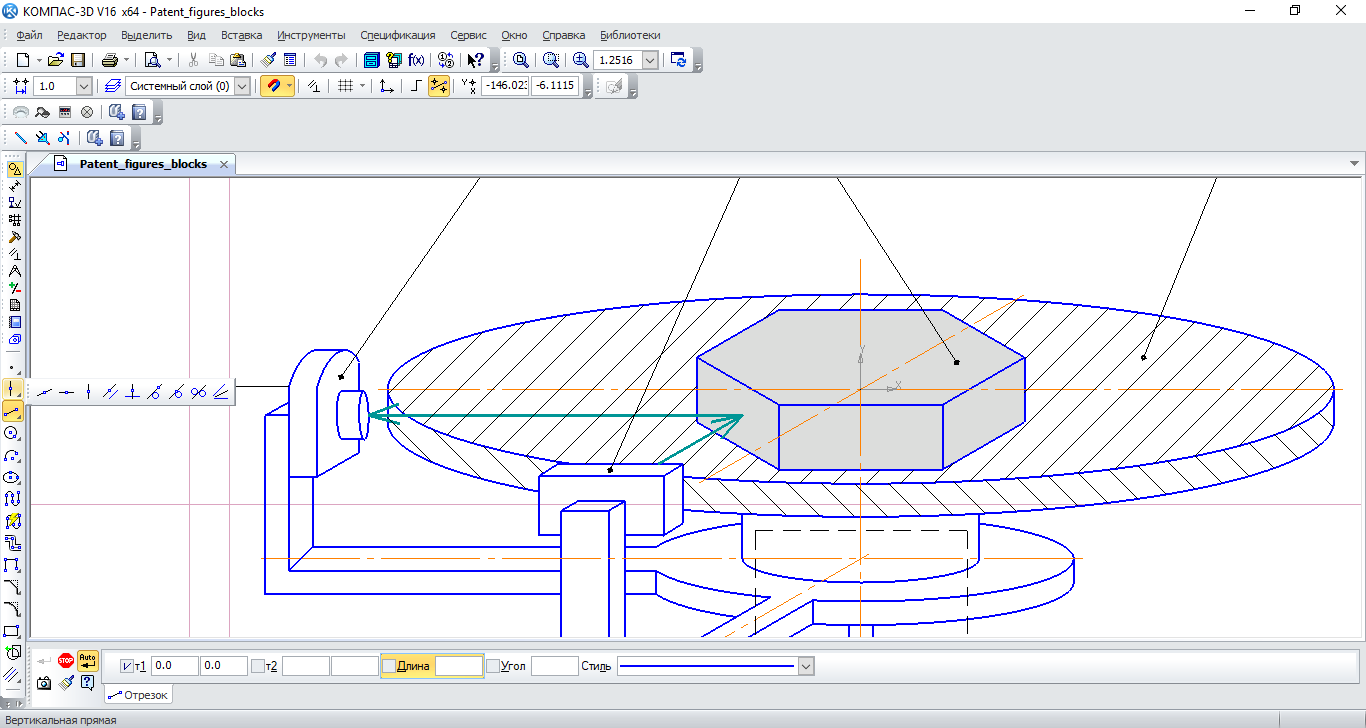 176Що дозволяє побудувати цей інструмент177Що дозволяє побудувати цей інструмент178Що дозволяє побудувати цей інструмент179Що дозволяє побудувати цей інструмент180Що дозволяє побудувати цей інструмент181Що дозволяє побудувати цей інструмент182Що дозволяє побудувати цей інструмент183Що дозволяє побудувати цей інструмент184Що дозволяє побудувати цей інструмент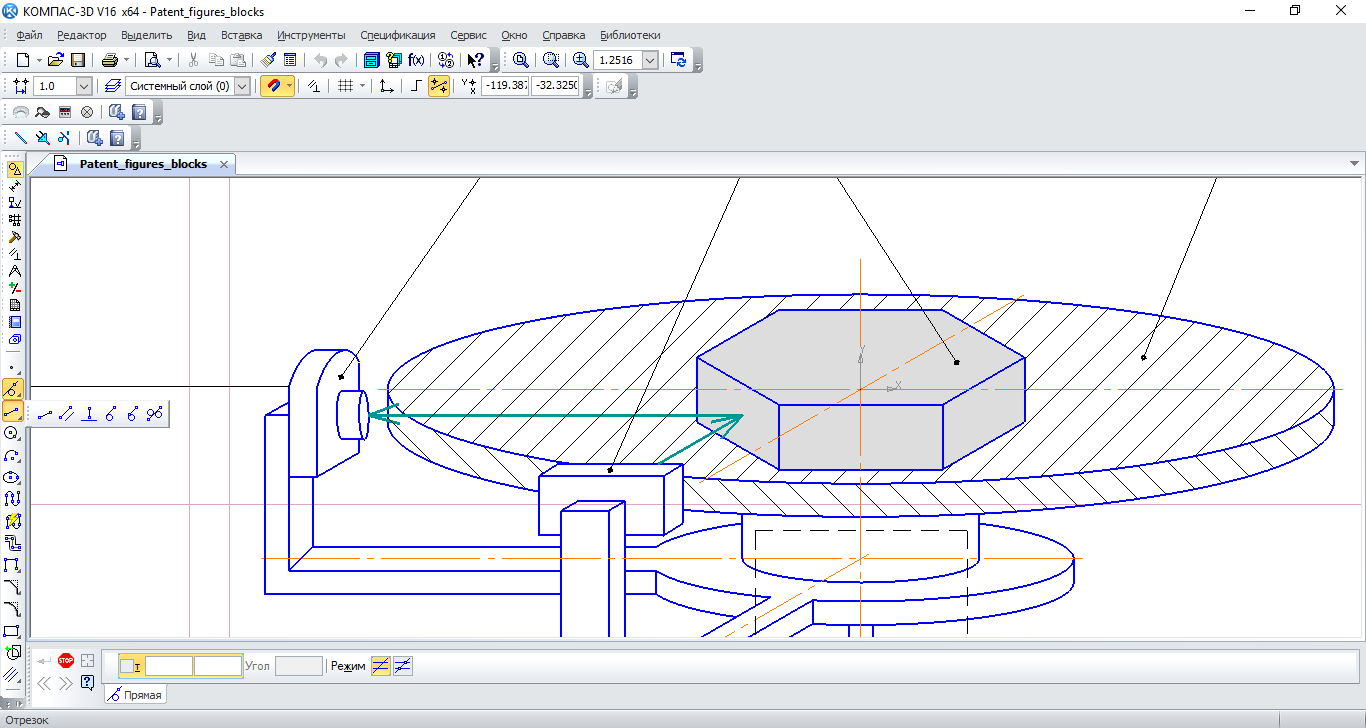 185Що дозволяє побудувати цей інструмент186Що дозволяє побудувати цей інструмент187Що дозволяє побудувати цей інструмент188Що дозволяє побудувати цей інструмент189Що дозволяє побудувати цей інструмент190Що дозволяє побудувати цей інструмент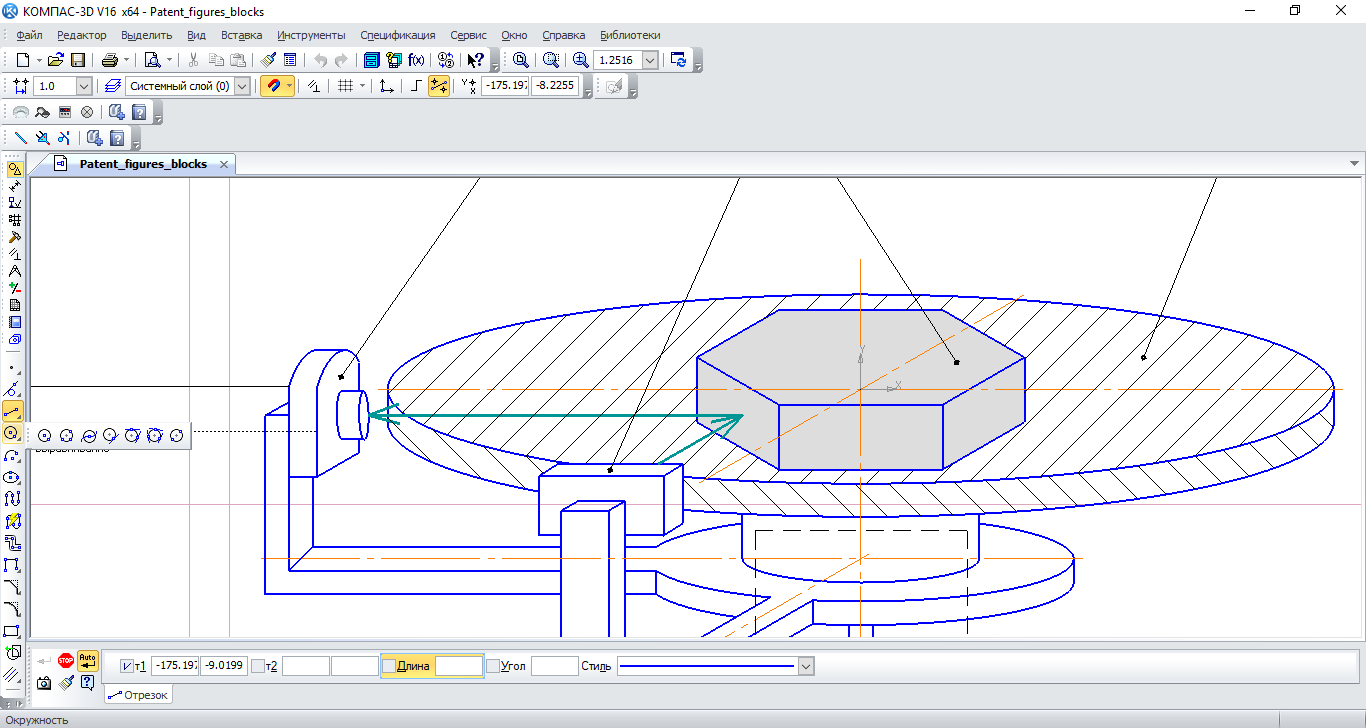 191Що дозволяє побудувати цей інструмент192Що дозволяє побудувати цей інструмент193Що дозволяє побудувати цей інструмент194Що дозволяє побудувати цей інструмент195Що дозволяє побудувати цей інструмент196Що дозволяє побудувати цей інструмент197Що дозволяє побудувати цей інструмент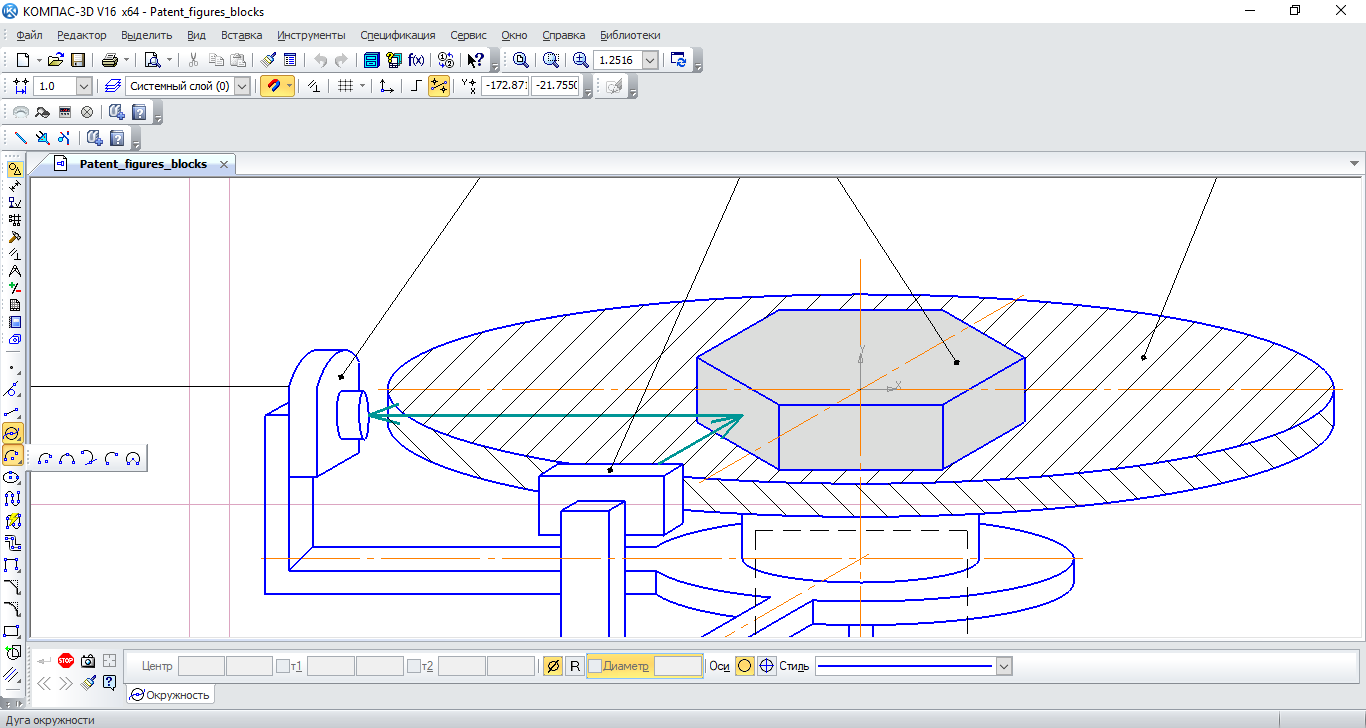 198Що дозволяє побудувати цей інструмент199Що дозволяє побудувати цей інструмент200Що дозволяє побудувати цей інструмент201Що дозволяє побудувати цей інструмент202Що дозволяє побудувати цей інструмент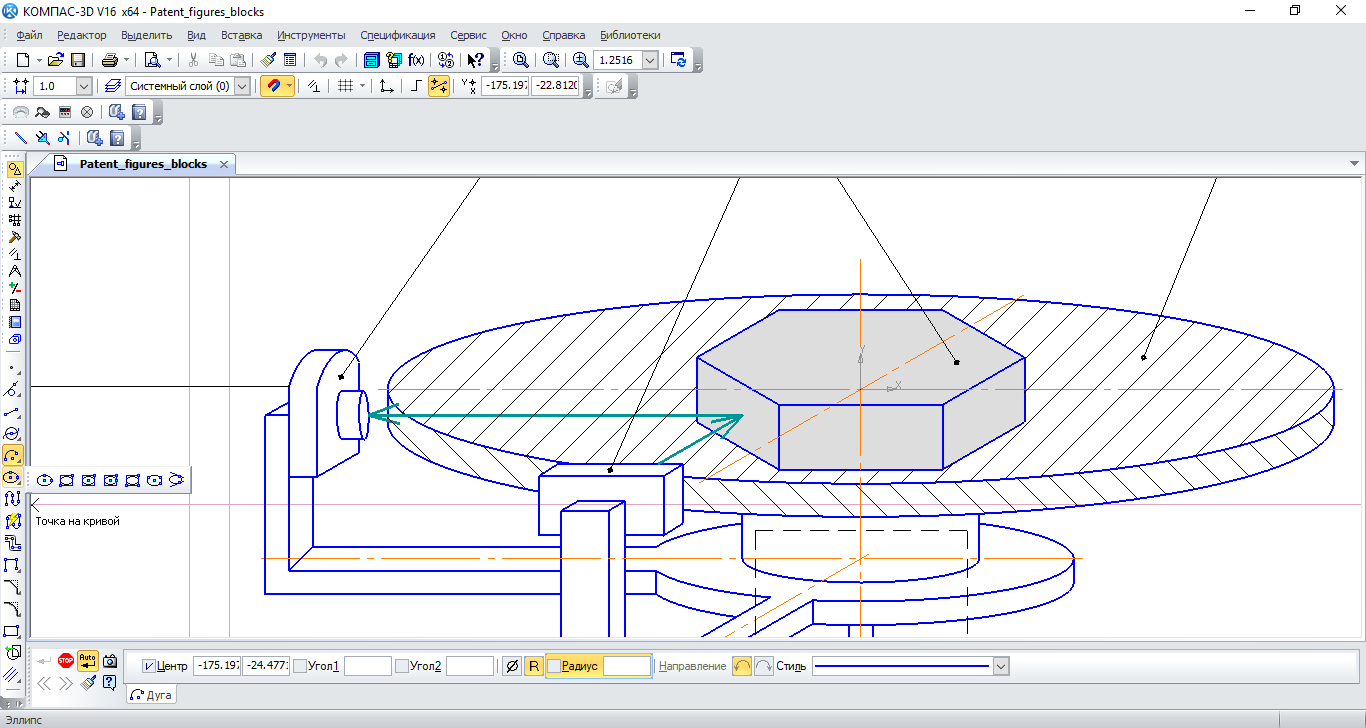 203Що дозволяє побудувати цей інструмент204Що дозволяє побудувати цей інструмент205Що дозволяє побудувати цей інструмент206Що дозволяє побудувати цей інструмент207Що дозволяє побудувати цей інструмент208Що дозволяє побудувати цей інструмент209Що дозволяє виконати цей інструмент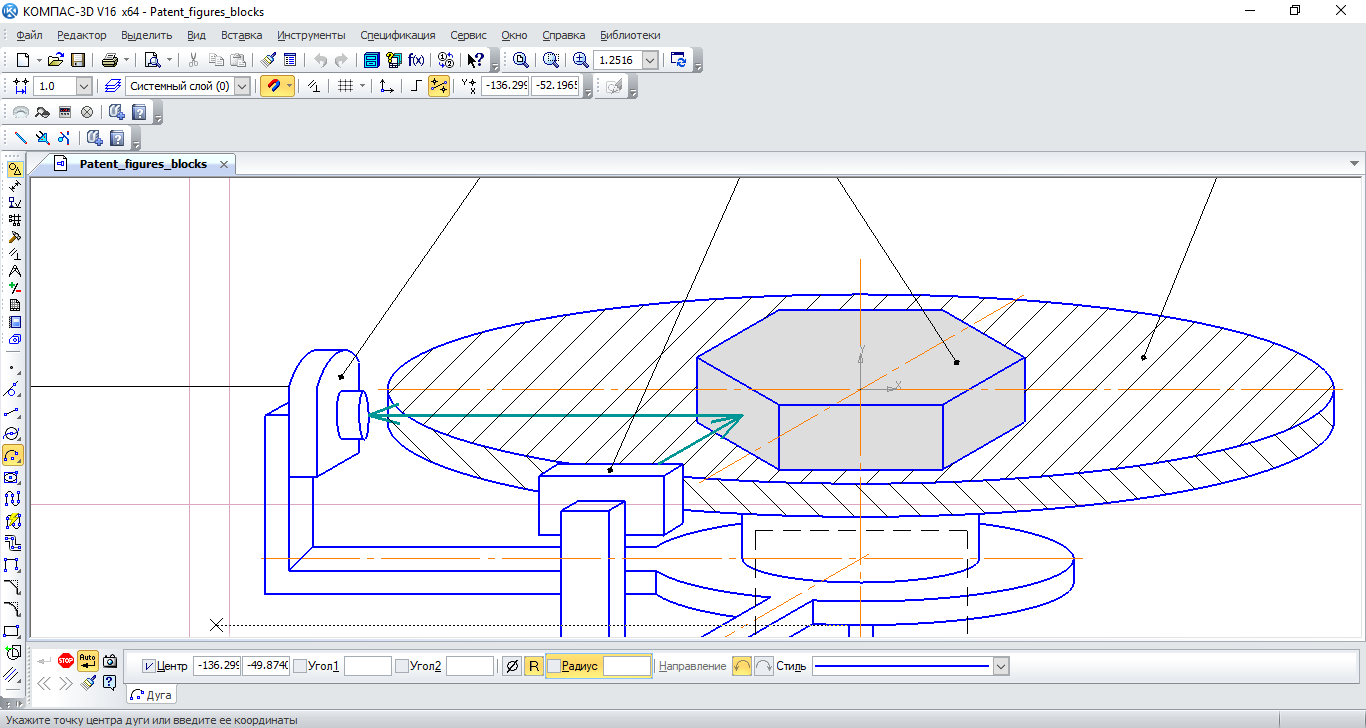 210Що дозволяє побудувати цей інструмент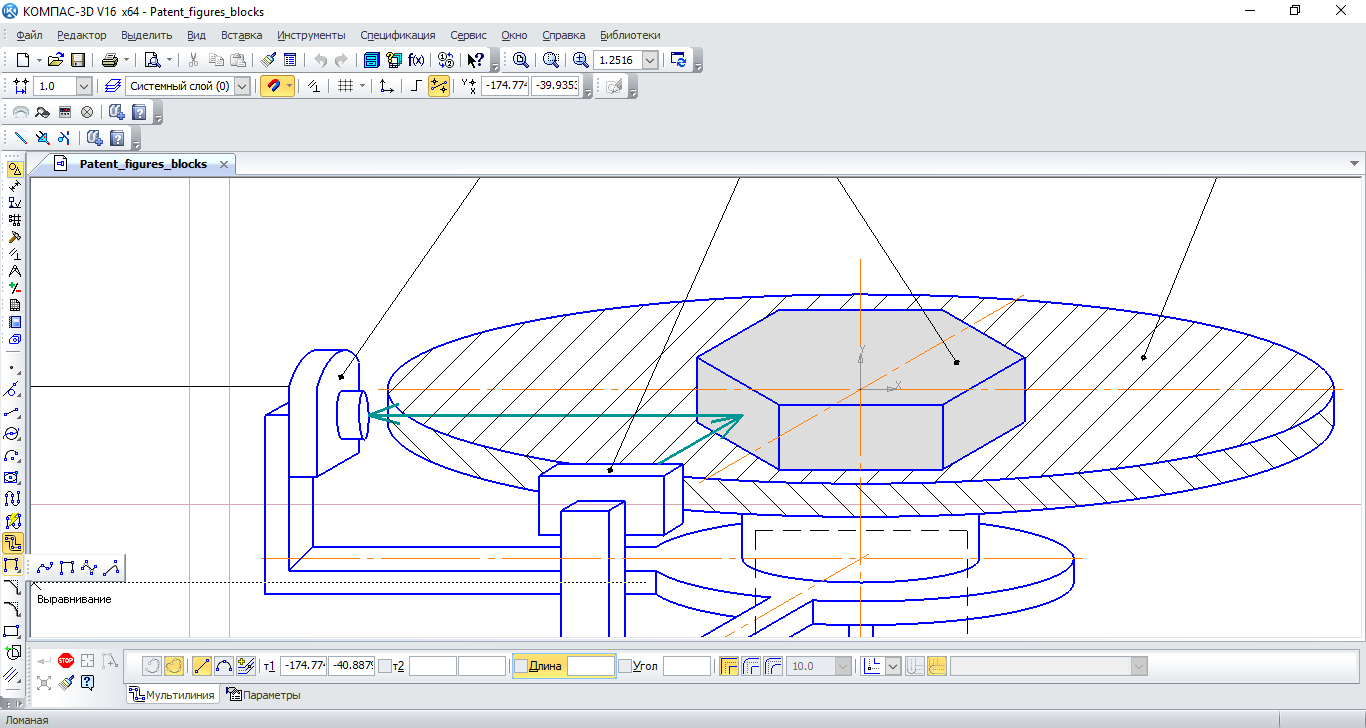 211Що дозволяє побудувати цей інструмент212Що дозволяє побудувати цей інструмент213Що дозволяє побудувати цей інструмент214Що дозволяє побудувати цей інструмент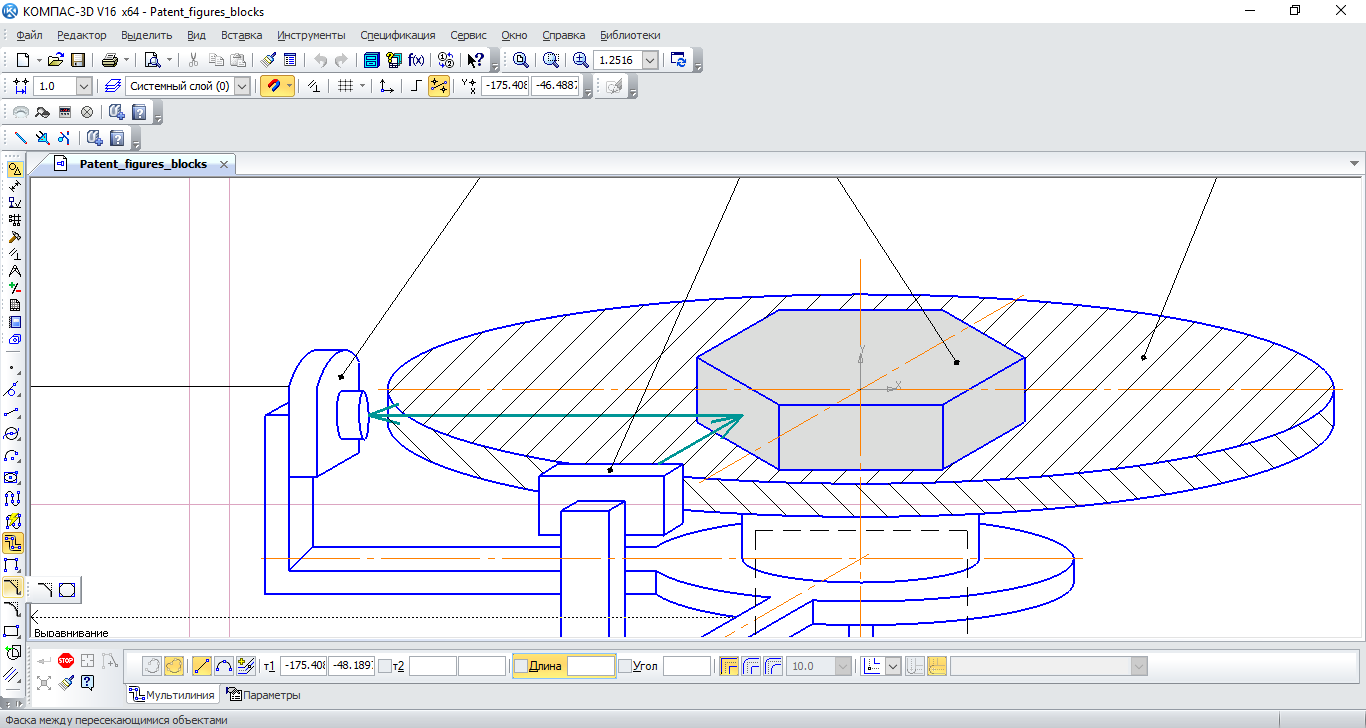 215Що дозволяє побудувати цей інструмент216Що дозволяє побудувати цей інструмент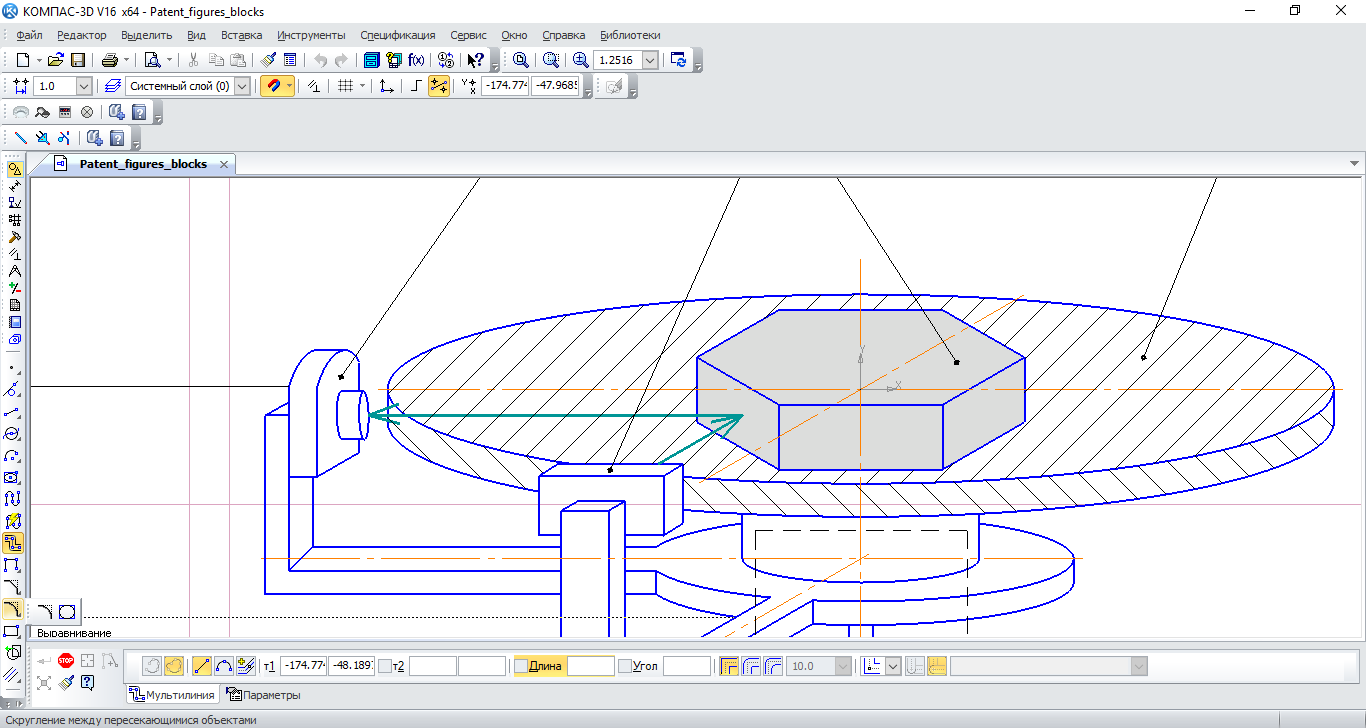 217Що дозволяє побудувати цей інструмент218Об’єкт із декількох ліній еквідістантних до базової – це 219Що дозволяє побудувати цей інструмент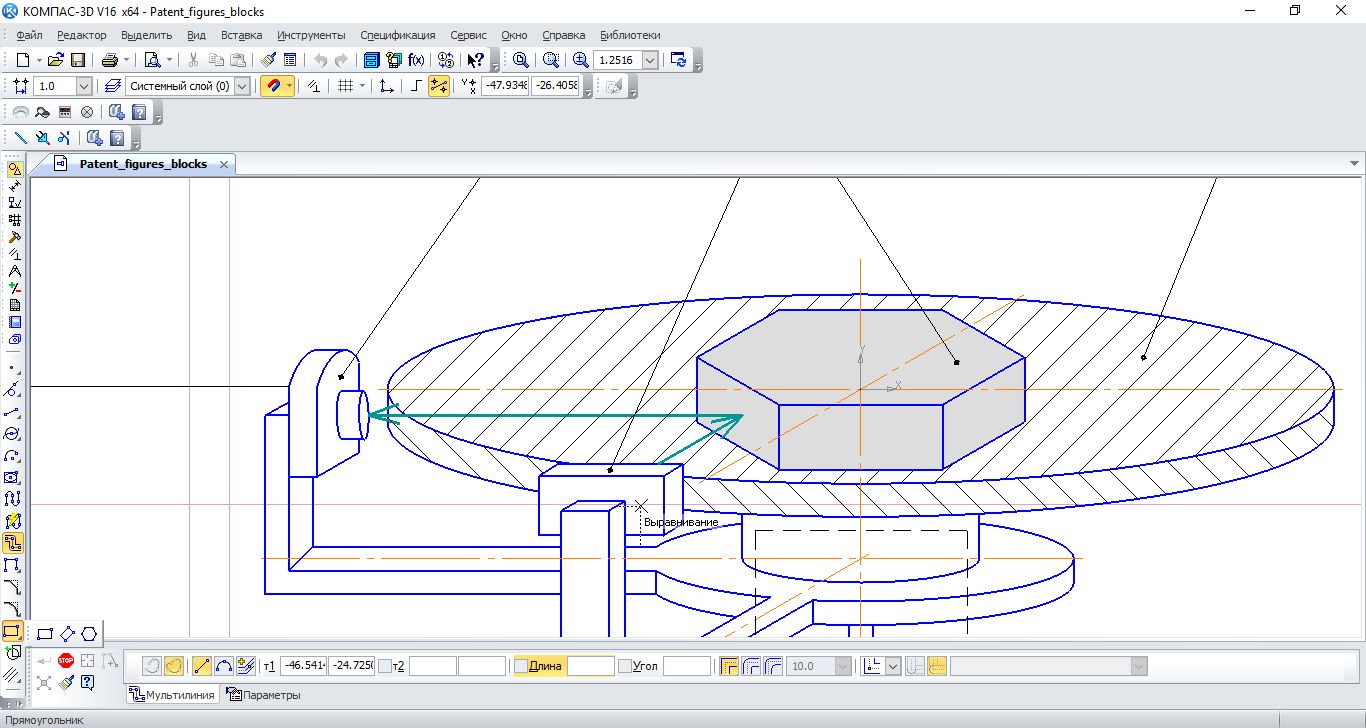 220Що дозволяє побудувати цей інструмент221Що дозволяє побудувати цей інструмент222Яким інструментом треба скористатись щоб побудувати трикутник?223Що дозволяє виконати цей інструмент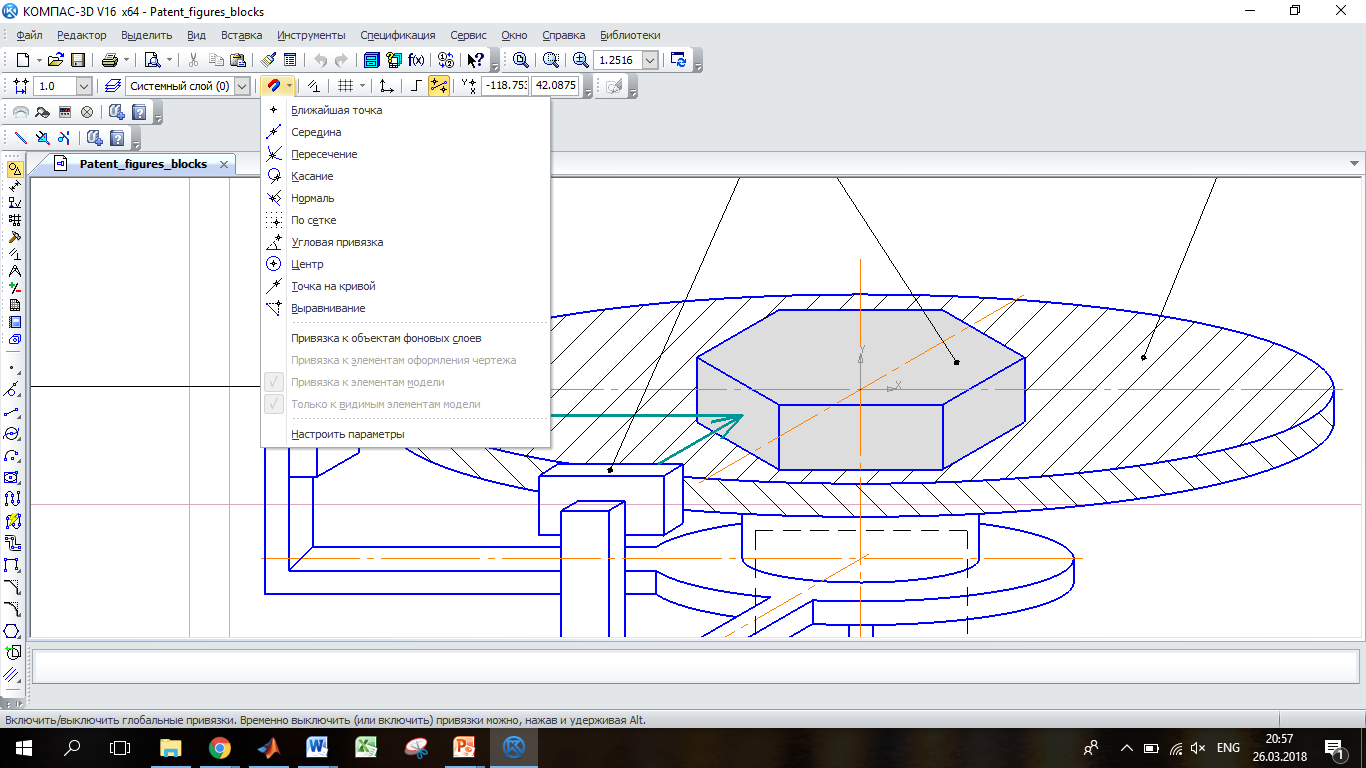 224Що дозволяє виконати цей інструмент225Що дозволяє виконати цей інструмент226Що дозволяє виконати цей інструмент227При побудові ескізу в КОМПАС-3D контур деталі виконується:228При побудові ескізу в КОМПАС-3D вісь тіла обертання виконується:229Яка із операцій формоутворення відсутня в КОМПАС-3D?230Плавний перехід по кривій від однієї лінії до іншої – це231Що зображено на рисунку?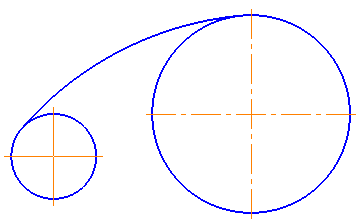 232Що зображено на рисунку?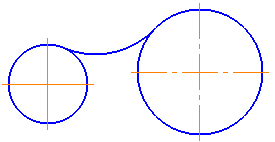 233При  виконанні  суцільного  тіла  за допомогою  операції  витискування контур має бути:234Побудова тримірного об'єкту  по  декількох контурах (перетинам), площини яких розташовані  паралельно одна одній –це235Параметричний зв'язок між гранями, ребрами або вершинами різних компонентів збірки в системі КОМПАС-3D називається236Що дозволяє побудувати цей інструмент237Що дозволяє побудувати цей інструмент238Що дозволяє побудувати цей інструмент239Що дозволяє побудувати цей інструмент240Що дозволяє побудувати цей інструмент241Що дозволяє побудувати цей інструмент242Що дозволяє побудувати цей інструмент243Команди керування процесом створення об’єктів в KOMPAS-3D за замовченням знаходяться на наступній панелі:244Команди налаштування кроку курсора, керування параметрами сітки в KOMPAS-3D за замовченням знаходяться на наступній панелі:245Команда створення локальних систем координат в KOMPAS-3D за замовченням знаходиться на наступній панелі:246Команда ввімкнення ортогонального режиму креслення в KOMPAS-3D за замовченням знаходиться на наступній панелі:247Команди керування видами та шарами в KOMPAS-3D за замовченням знаходяться на наступній панелі:248Команда виклику вікна налаштування глобальних прив’язок в KOMPAS-3D за замовченням знаходиться на наступній панелі:249Команди створення двомірних геометричних об’єктів в KOMPAS-3D не містять наступної команди:250Команди створення двомірних геометричних об’єктів в KOMPAS-3D не містять наступної команди: